TAICS TC03 裝置聯網技術委員會	TAICS TC3 #7 工作會議 會議通知	TC3裝置聯網技術委員會裝置聯網技術委員會(TC3)將召開第7次工作會議，會議議程及待議事項如下，誠摯地邀請所有會員熱烈參與提供您寶貴的意見。會議日期：2016.08.18 (四)會議時間：10:30~12:30  (敬備午餐)會議地點： 永豐餘大樓 TAICS台北辦公室第一會議室 (台北市重慶南路二段51號8樓之1)會議主席：TC3 林常平主席會議議程：報名方式：	請於2016年08月16日(二) 以前至協會網站http://www.taics.org.tw/index.php/meeting/index/cat_id/1報名填寫，謝謝。本會議為台灣資通產業標準協會內部會議，參加對象為協會會員。會議聯絡人：洪啟哲 cri.anyichen@tatung.com  02-2592-5252#3329陳安誼 cri.jeffhung@tatung.com  02-2592-5252#3910【會議地點】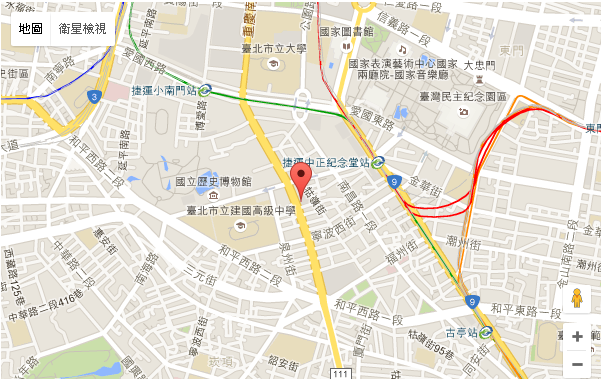 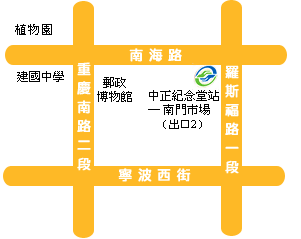 捷運：搭乘捷運新店線或南勢角線，至中正紀念堂站下車， 由2號出口沿南海路直行，步行約7分鐘，至重慶南路左轉即可。公車：搭乘台北市公車：15、18、235、295、662、663至南昌路站下車；或 227、248、262、304、706，至寧波重慶南路口下車；或1、5、204、630至自來水西分處站下車。[TAICS TC3 #7工作會議會議通知][TAICS TC3 #7工作會議會議通知][TAICS TC3 #7工作會議會議通知][TAICS TC3 #7工作會議會議通知][TAICS TC3 #7工作會議會議通知]Date:  2016-08-02Designator: doc.: TAICS TC03-16-0011-00-00Date:  2016-08-02Designator: doc.: TAICS TC03-16-0011-00-00Date:  2016-08-02Designator: doc.: TAICS TC03-16-0011-00-00Date:  2016-08-02Designator: doc.: TAICS TC03-16-0011-00-00Date:  2016-08-02Designator: doc.: TAICS TC03-16-0011-00-00Author(s):Author(s):Author(s):Author(s):Author(s):NameAffiliationAddressPhoneemail陳安誼大同公司中央研究所台北市中山北路三段22號北設工16樓02-25925252#3922cri.anyichen@tatung.com梁敏雄財團法人資訊工業策進會台北市民生東路四段133號11F02-66073674minsiong@iii.org.tw10:15~10:30Registration10:30-13:001   Opening the meeting10:30-13:002   General10:30-13:002.1   Approval of TC3#7 agenda10:30-13:002.2   Approval of the TC3#6 meeting minutes10:30-13:003  各工作組進度報告WG1智慧能源相關CNC控制器語意層標準相關水汙染自動連續監測系統驗證標準相關無線電源之管理介面標準相關10:30-13:004.  技術專題分享  財團法人電子檢驗中心 林昀緯博士10:30-13:005.  工作提案討論 & any other business13:006   Closing of the meeting